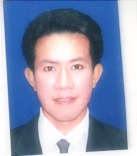 OBJECTIVE To be able to apply all my knowledge and skills in working environment that would help me to develop myself as a professional and as a person.PERSONAL BACKGROUNDPERSONAL BACKGROUND:	Date of Birth			:	February 16, 1983	Age				:	30	Place of Birth			:	Baliuag, Bulacan Philippines	Provincial Address			:	Makinabang, Baliuag, Bulacan	Nationality			:	Filipino	Sex				:	Male	Civil Status			:	SingleHeight				:	5’5	Religion				:	Roman Catholic	Languages Spoken			:	Tagalog and English	Visa Status			:	EmploymentEDUCATIONAL ATTAINMENTEDUCATIONAL ATTMENT:COLLEGE			:	BULACAN STATE UNVIERSITY					Malolos, Bulacan					Food Technology (Undergraduate)					ASIAN COLLEGE OF SCIENCE AND 					TECHNOLOGY										Baliuag, Bulacan					Information Technology(Undergraduate)					BALIUAG POLYTECHNIC COLLEGE					Baliuag, Bulacan					HRS (Hotel Restaurant Services)	HIGH SCHOOL			:	ST. AUGUSTINE COLLEGE						Baliuag, Bulacan						Year Graduated: 2000	ELEMENTARY			:	MAKINABANG ELEMENTARY SCHOOL						Baliuag, Bulacan						Year Graduated: 1996JOB EXPERIENCE	SM Department Store  (Marilao, Bulacan)	Salesman         September 2002 - April 2003-promoting the product assigned by supervisor.             -arranging the display and keeping the inventory accurate. INTERCITY Ricemill Corporation (Bocaue, Bulacan)	Secretary February 2005 – August 2010		-preparing the milling report and inventory		-staff scheduling		-selling rice to customers		-depositing money in the bank		- In charge of giving salaries to the employees	Employer – Mohammad Shakari Hassan Al Balooshi				Area 5,Villa 84, Oud Muteena 1 Dubai UAE	Position :    Servant/house boy	March 2012 – February 2014cleans the backyard/house and car when ordered.go with my sponsor wherever he goes.